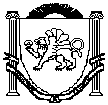 АДМИНИСТРАЦИЯЗуйского сельского поселенияБелогорского районаРеспублики КрымП О С Т А Н О В Л Е Н И ЕВ соответствии со ст. 173 Бюджетного кодекса Российской Федерации, Федеральным законом от 28 июня 2014 года № 172-ФЗ «О стратегическом планировании в Российской Федерации», Федеральным законом от 06 октября 2003 года № 131-Ф3 «Об общих принципах организации местного самоуправления в Российской Федерации», Законом Республики Крым от 21 августа 2014 года № 54-ЗРК «Об основах местного самоуправления в Республике Крым», Законом Республики Крым от 02 июня 2015 года № 108-ЗРК/2015 «О стратегическом планировании в Республике Крым», Положением о бюджетном процессе в сельском поселении, Уставом муниципального образования, с целью формирования проекта бюджета муниципального образования Зуйского сельского поселения Белогорского района Республики Крым на 2020 год и плановый период 2021 и 2022 годов, Администрация Зуйского сельского поселения Белогорского района Республики Крымп о с т а н о в л я е т:1. Одобрить прилагаемый прогноз социально-экономического развития муниципального образования Зуйского сельского поселения Белогорского района Республики сельского поселения на 2020 год и на плановый период 2021 и 2022 годы (основные показатели).2. Постановление администрации Зуйского сельского поселения Белогорского района Республики Крым от 24.10.2018 № 175 «Об утверждении прогнозных показателей социально-экономического развития Зуйского сельского поселения Белогорского района Республики Крым на 2019 год  и плановый период 2020 -2021 годы» считать утратившим силу. 3. Настоящее постановление подлежит обнародованию на официальном Портале Правительства Республики Крым на странице муниципального образования Белогорский район (http:belogorskiy.rk.gov.ru) в разделе «Муниципальные образования района», подраздел «Зуйское сельское поселение», а также на информационном стенде Зуйского сельского совета, расположенного по адресу Республика Крым, Белогорский район, п. Зуя, ул.Шоссейная,64.4. Контроль за исполнением постановления оставляю за собой.СОГЛАСОВАНО:Ознакомлены:З.Р. АбибуллаеваВедущий специалист сектора по вопросам финансированияи бухгалтерского учетаПрогнозсоциально-экономического развития Зуйского сельского поселения Белогорского района Республики Крым на 2020 год и на плановый период 2021и 2022 годы.Пояснительная запискаЗа основу при разработке прогноза взяты статистические отчетные данные, отчетные данные за истекший год и оперативные данные текущего года об исполнении местного бюджета Зуйского сельского поселения, а также результаты анализа экономического развития организаций, действующих на территории поселения, тенденции развития социальной сферы поселения.Цели и задачи:Основной целью социально-экономического развития сельского поселения является улучшение качества жизни населения. Этот процесс имеет три важнейшие составляющие:-повышение доходов, улучшению здоровья населения, повышение уровня его образования и обеспечение безопасности;- создание условий, способствующих росту  самоуважения людей;- увеличение степени личной свободы, в том числе экономической.Цели и задачи прогноза на местном уровне ограничиваются, в основном, вопросами стабилизации и обеспечения устойчивого развития экономической базы, выполнения бюджетом поселения обязательств по содержанию объектов социальной сферы и муниципального хозяйства, решением наиболее острых первоочередных социальных вопросов и наказов, поступающих к главе поселения.Прогноз социально-экономического развития  Зуйское сельского поселения  Белогорского района Республики Крым разработан по следующим разделам:1.Географическое положение Зуйское сельское поселение Белогорского района Республики Крым2.Оценка демографической ситуации, трудовых ресурсов, уровня жизни населения3.Оценка экономического потенциала.4.Оценка бюджета муниципального образования.5.Перспектива развития (варианты развития)В целом для прогноза социально-экономического развития Зуйского сельского поселения Белогорского района Республики Крым на 2020 и на плановый период 2021 и 2022 год характерна тенденция изменения показателей, не обеспечивающая устойчивый экономический рост и финансовую стабильность для дальнейшего развития поселения.1. Географическое положение Зуйское сельское поселение Белогорского района Республики КрымЗуйского сельское поселение Белогорского района Республики Крым расположено в 25 км от административного центра района г. Белогорск.Площадь Зуйского сельского поселения Белогорского района Республики Крым – 13209,6 га.В состав муниципального образования входят 9 населенных пункта: п. Зуя с. Петрово, с.В.Орешники, с. Н.Орешники, с. Литвиненково, с. Украинка, с. Владимировка, с. Баланово, с. Барабаново2. Оценка демографической ситуации, трудовых ресурсов, уровня жизни населенияДемографическая ситуация, складывающаяся в последние годы на территории сельского поселения, свидетельствует о наличии общих тенденций, присущих большинству территорий Республики Крым и характеризуется формированием низкого уровня рождаемости, высокого уровня смертности, неблагоприятным соотношением рождаемость/смертность.Социально-экономическое развитие Зуйского сельского поселения Белогорского района Республики Крым определяется совокупностью внешних и внутренних условий, одним из которых является демографическая ситуация.  Постоянная численность населения 1 января 2019 году составила 9 680 человек. Ожидается увеличение рождаемости. Стимулированию рождаемости будет способствовать укрепление института семьи, рост благосостояния населения, организация  социальной защиты и материальной помощи молодым, многодетным и малообеспеченным семьям. Дальнейшее старение населения рассматривается как неблагоприятный фактор, увеличивающий демографическую нагрузку (соотношение численности нетрудоспособного и трудоспособного возрастов) на трудоспособное население.2. Анализ текущей ситуации экономического и социального развитиясельского поселения за 2019 год.Результаты работы по выполнению программы социально-экономического и культурного развития за 2019 год являются базой для решения задач, стоящих перед сельским советом и администрацией по дальнейшему развитию социальной ситуации в 2020 году и  на плановом периоде 2021 и 2022 годов.Показатели исполнения  бюджета муниципального образованияЗуйское  сельское поселение Белогорского района республики Крым за 9 месяцев 2019 года 	Одним из основных полномочий администрации является разработка проекта бюджета поселения, проектов планов и программ комплексного социально-экономического развития поселения и обеспечение исполнения бюджета поселения, организация выполнения планов и программ комплексного социально-экономического развития поселения. Решением 46-й сессии 1 созыва Зуйского сельского совета от 24 декабря 2018 №489 был первоначальный утвержден бюджет муниципального образования Зуйское сельское поселение Белогорского района Республики Крым на 2019 год и плановый период 2020 и 2021 плановый период, над исполнением которого администрация работает в течении года.Исполнение бюджета за 9 месяцев 2019 года составило:1.	ДОХОДЫ В 2019 году в бюджет поселения поступило 14 701, 568 тыс. руб. доходов, в том числе: налоговые и неналоговые доходы в размере 7 953,005 тыс. руб. (уд. вес -54,0 %)- Налог на доходы физических лиц -2 840,300 тыс. руб.;- Земельный налог- 966,384 тыс. руб.;- Единый сельхозналог – 143,812 тыс. руб.;-Доходы от использования имущества, находящегося в государственной и муниципальной собственности- 2 108,456 тыс. руб.;- прочие неналоговые доходы – 1 817,888 тыс. руб.безвозмездные поступления составили 6 753,325 тыс. руб. (уд. вес - 46 %)- Дотации бюджетам поселений на выравнивание бюджетной обеспеченности 4 436,100 тыс. руб.;- Субвенции бюджетам поселений на осуществление первичного воинского учета на территориях, где отсутствуют военные комиссариаты 157,954 тыс. руб.;-иные межбюджетные трансферты передаваемые бюджетам муниципальных образований на осуществление полномочий по решению вопросов местного значения в соответствии заключенными соглашениями- 2 154,438 тыс. руб.;-субвенции бюджетам сельских поселений на выполнение передаваемых полномочий субъектов Российской Федерации 4,813 тыс. руб.;-возврат остатков субвенций и иных межбюджетных трансфертов, имеющих целевое назначение прошлых лет из бюджета сельских поселений 4,762 тыс. руб.2. РАСХОДЫИз полученного объема доходов направлено на финансирование расходов 17 012,729 тыс. руб., в том числе:Раздел 01 - Общегосударственные вопросы:0102 Функционирование высшего должностного лица субъекта Российской Федерации и органа местного самоуправления – кассовые расходы на содержание Главы поселения составили 571,279 тыс. руб., в том числе на оплату труда 439,698 тыс. руб. и начисления на выплаты по оплате труда составили 131,580 тыс. руб.0104 Функционирование Правительства Российской Федерации, высших органов исполнительной власти субъектов Российской Федерации, местных администраций кассовые расходы на содержание составили 3 178,569 тыс. руб., в том числе:- на оплату труда и начисления на выплаты по оплате труда  исполнено 2 875,967 тыс. руб.- текущие расходы на содержание администрации  299,141 тыс. руб., на оплату налогов -2 ,930 тыс. руб.Задолженности по заработной плате нет; 0113 Другие общегосударственные вопросы – при плане 3 916,020 тыс. руб. на реализацию государственных функций, связанных с общегосударственным управлением, исполнено 2 7939,727 тыс. руб., в том числе:-изготовление технических паспортов и технических планов на объекты муниципального имущества Зуйское сельское поселение Белогорского района Республики Крым -180,000 тыс. руб.;- уплата членских взносов в ассоциацию ОМС – 10,0 тыс.  руб.;-уплата налога на имущество -10,0 тыс. руб.;- расходы на обеспечение деятельности (оказание услуг) МКУ Зуйского сельского поселения Белогорского района Республики Крым -2 539,727 тыс. руб.Раздел 02 - Национальная оборона:0203 Мобилизационная и вневойсковая подготовка – при плане 191,683 тыс. руб. на осуществление первичного воинского учета на территориях, где отсутствуют военные комиссариаты, кассовые расходы составили 130,608 тыс. руб. в том числе:- на оплату труда и начисления на выплаты по оплате труда 130,608  тыс. руб.Раздел 0409 - Дорожное хозяйство:По данному разделу при плане 2 421,144 тыс. руб., кассовые расходы составили 2 154,438 тыс. руб.  Раздел 0412-Национальная экономика - изготовление межевых планов и схем расположения земель Зуйского сельского поселения Белогорского района Республики Крым -596,464 тыс. руб.;Раздел 05 - Жилищно-коммунальное хозяйство:0501 Жилищное хозяйство- исполнено 50,965 тыс.руб0503 Благоустройство – при плане 6 935,539  тыс. руб., исполнено 6 222,778 тыс. руб. В том числе ремонт уличного освещения 2 408,226 тыс. руб., расходы по благоустройству и озеленения-3 048,552 тыс. руб., приобретение детских и спортивных площадок 500,0 тыс. руб., возмещение электроэнергии 266,00тыс.руб Раздел 08014 КультураПри плане 70,0 тыс. руб. кассовые расходы составили 70 тыс. руб.  Раздел 1105 Физическая культура и спортПри плане 400,0 тыс. руб. исполнено 330,143 тыс. руб. из них: расходы по содержанию физкультурно-оздоровительных спортивных объектов -299,900 тыс. руб., приобретение спортивного инвентаря -39,756 тыс. руб.Основные показатели развития отраслей экономики и социальной сферы за 9 месяцев 2019 года:Сельское хозяйство и растениеводство. Посевная площадь сельскохозяйственных культур на территории поселения составляет 450,9 га. Наиболее удельный вес в общей посевной площади с.-х культур занимают посевы зерновых (озимая пшеница, озимый ячмень, овес) – 294 га или 65,2 %.Удельный вес картофеля и овощей составляет 24,2 % - 109,2 га. Многолетние травы занимают 1,5 га, что составляет 0,3 % к общей посевной площади с.-х культур.Животноводство.На территории Зуйского сельского поселения Белогорского района  Республики Крым в личных подсобных хозяйствах составило 531 голов, в том, числе поголовье рогатого скота составляет – 253 голов. Поголовье свиней в личных подсобных хозяйствах составляет – 76 голов. Поголовье овец и коз в личных подсобных хозяйствах составляет – 202 голов.Промышленность. На территории совета находится 2 карьера, из них:- песчаный карьер «Мир1», площадью около 22 га;- карьер ООО «ПРОГРЕСС», площадью 17,1 га., Рабочих мест- 15.Здравоохранение. На территории Зуйского сельского поселения Белогорского района Республики Крым предоставлено одной участковой больницей; дневной стационар-20.- амбулатория общей практики семейной медицины с. Литвиненково;- ФАП с. Петрово. На территории Зуйского сельского поселения Белогорского района Республики Крым расположено 5 аптек из них 1 социального значения. Образование. На территории поселения находится 4 общеобразовательные школы:- МБОУ «Зуйская средняя школа №1» - 803 учащихся;-МБОУ «Зуйская средняя школа № 2» - 260 учащихся;-МБОУ «Петровская средняя школа» - 56 учащихся;-МБОУ «Литвиненковская средняя школа» - 203 учащихся.В 2017 году в МБОУ «Зуйской средней школе №1» проведена замена оборудования пищеблока.В 2019 году замена кровли МБДОУ «Богатырь»Осуществляется подвоз школьников в школу и обратно. -Функционирует 2 дошкольных образовательное учреждение МБДОУ «Богатырь». Количество воспитанников в МБДОУ «Богатырь» составляет – 243 человек и МБДОУ «Радуга» - 186 человек. Работают все системы обеспечения - кухня, прачечная, благоустроены игровые площадки. Культура. На территории Зуйского сельского поселения Белогорского района Республики Крым расположены Дом культуры в пгт. Зуя, сельские клубы, с Петрово.   На территории поселения расположены:- 2 стадиона;- 2 площадки по футболу с искусственным покрытием;- установлены 3 площадки, оборудованные спортивными тренажерами- установлено 14 детских площадок.В течении года проведены мероприятия по празднованию 73-й годовщины освобождения Крыма, 74-й годовщины Дня Победы, праздник Хадырлез, выпускные вечера в школах, праздник День народного единства, в которых принимали активное участие жители поселения разных национальностей.  Благоустройство  сел. На территории Зуйского сельского поселения Белогорского района Республики Крым находится МУП «ЖКХ ЗСП», которое предоставляет услуги по благоустройству.Водоснабжение: Территорию Зуйского сельского поселения Белогорского района Республики Крым обеспечивает питьевой водой силами  Белогорского филиала Государственного унитарного предприятия Республики Крым «Вода Крыма» из Балановского водохранилища, протяженность водопроводных сетей составляет 16,7 км., кроме этого в отдаленные участки поселения (2,3 км) доставку питьевой воды осуществляет водовоз. При этом водоотведение стоков организовано, очистные сооружения работают. Новая скважина питьевого водоснабжения с. Петрово, которая в настоящее время функционирует, передана в Белогорский филиал ГУП РК «Вода Крыма».Ремонт дорог. В 2019 году за  счет межбюджетных трансфертов из районного бюджета проведен ремонт автомобильных дорог: - п. Зуя, ул. Больничная Освещение улиц. На территории Зуйского сельского поселения Белогорского района Республики Крым за счет местного бюджета проведены работы по объекту: " Капитальный ремонт уличного освещения»:- с. БарабановоТекущий ремонт уличного освещения:- п. Зуя  ул. Объездная, ул. Мичурина, ул. Гагарина, ул. Шоссейная, ул. Октябрьская.Транспорт. Транспортная инфраструктура сельского поселения представлена автомобильной  сетью. Главным транспортным узлом в районе является г. Белогорск. Через территорию поселения проходит автотрасса регионального значения: Симферополь-Феодосия Общая протяженность автомобильных дорог общего пользования местного значения в поселении составляет 60,6 км. Трамвайных путей нет. Железнодорожное сообщение – нет.Сфера потребительского рынка: На территории Зуйского сельского поселения Белогорского района Республики Крым расположено:- 39 магазинов;- 11 павильонов;- 5 аптек, из них 1 социального значения;- 3  кафе, бары- 1 рынок - на 170 чел- 50 НТОВопросы семьи, молодежи и спорта. Мероприятия по развитию спорта, другие  культурно-массовые мероприятия проводятся в школах совета, Доме культуры. Сельским советом, администрацией оказывается содействие многодетным  семьям в постановке  на учет для получения земельных участков под  строительство  жилья.Социальная помощь и защита населения. Общее количество пенсионеров составляет 2837 чел. и инвалидов составляет 44 человек. Многодетных семей - 239, одиноких престарелых граждан - 19 чел. В 2019 году сельским советом оказывалось содействие в оформлении всех видов социальных выплат, своевременно были оформлены документы на выплату компенсации ветеранам  войны, педагогического и медицинского  труда за твердое топливо, газ. Одиноких  престарелых граждан обслуживали 8 социальных работника. Многодетным семьям оказывал содействие специалист по социальной работе. Оказывается правовая помощь гражданам в решении всех жизненных вопросов, по защите их законных прав и интересов.Профилактика терроризма и экстремизма. С  целью профилактики проявлений экстремизма на территории поселения силами администрации поселения, школ, детского сада, сотрудниками Дома культуры,  депутатами, участковым инспектором, социальным инспектором, советом ветеранов  проводится работа по формированию у граждан, проживающих на территории, внутренней потребности  в  толерантном поведении  к людям разных национальностей и религиозных концессий, на основе ценностей многонационального российского общества, культурного самосознания, принципов соблюдения прав и свобод человека, формированию толерантности и межэтнической культуры в молодежной среде, профилактики агрессивного поведения. Изготовлены и размещены в местах массового посещения Памятки  гражданам по действиям при угрозе совершения террористического акта, другие материалы по данной тематике.В 2019 году межнациональных конфликтов на территории поселения не зафиксировано.В Зуйской, Литвиненковской и Петровской школах, детском саду, Доме культуры внедрены контроль при входе в помещение, территории школы и детского сада ограждены, с учащимися  и  их родителями регулярно проводится разъяснительная работа по данным вопросам.3.  Цели и приоритеты экономического и социального развития сельского поселения на 2020 год и плановый период 2021 и 2022 годовОсновными целями и задачами социально-экономического развития сельского поселения на 2020 год являются создание условий для улучшения социальной ситуации на территории  поселения.Приоритетами являются развитие реального сектора экономики, социальной сферы, гуманитарной сферы, природопользования обеспечение безопасной жизнедеятельности населения.1. Реальный сектор экономики1.1Агропромышленный комплекс  Основная цель: реализация государственной политики, направленной на улучшение жизнеобеспечения граждан, усиление роли агропромышленного  комплексаПриоритеты: - развитие зернового производства.- развитие мясомолочного скотоводства и овцеводства.- развитие личных подсобных хозяйств граждан, как фактора обеспечения само занятости населения.1.2 Промышленность. Основная цель: стабилизация работы действующих предприятий и возобновление работы простаивающих предприятий.Приоритет: обеспечение стабильной работы  на  предприятии  добывающей промышленности.1.3 Транспорт и связь. Основная цель: расширение сети транспортного обслуживания населения совета. Приоритет: улучшение транспортного обслуживания населения.Транспортное обслуживание населения  осуществляют  частные  предприниматели.  4.4 Развитие предпринимательства. Основная цель: реализация государственной политики в области поддержки и развития малого и среднего предпринимательства, направленной на увеличение вклада малого предпринимательства в бюджет поселения и увеличение само занятости населения.Приоритет: реализация муниципальной программы «Развитие малого и среднего предпринимательства на территории Зуйского сельского поселения Белогорского района Республики Крым в 2020-2022 годах», упорядочение нормативного регулирования предпринимательской деятельности.Содействовать дальнейшему расширению сферы торговли в селах поселения, оказывать поддержку в вопросах предоставления земли для строительства магазинов, способствовать здоровой конкуренции.Содействовать развитию малого  и  среднего бизнеса, частного предпринимательства, как фактору обеспечения само занятости населения и пополнения доходной части бюджета поселения, путем  информационной  и правовой поддержки, реализации государственной регуляторной политики в сфере предпринимательства. 4.5 Инвестиционная  деятельность.  Основная цель: создание благоприятных условий для формирования позитивного инвестиционного климата на территории поселения, обеспечение взаимодействия всех ветвей власти, направленного на активизацию инвестиционных процессов. Приоритет: формирование позитивного инвестиционного имиджа  сельского  поселения.Предполагается привлечение инвесторов для решения вопросов обработки неиспользуемых земель на территории поселения, решения вопросов обновления градостроительной документации населенных пунктов. Определение перечня инвестиционного-привлекательных участков земель, предложение этих участков для потенциальных инвесторов.2. Социальная сфера2.1 Социальная защита Основная цель: содействие в предоставлении адресной целевой денежной помощи малообеспеченным гражданам, помощи семьям с детьми, инвалидам, многодетным семьям, предоставление населению субсидий для возмещения затрат на оплату жилищно-коммунальных услуг, компенсаций на приобретение твердого топлива и сжиженного газа.Приоритет: Содействие в предоставления адресной целевой денежной помощи малообеспеченным гражданам и социально-незащищенным гражданам в части предоставления всех видов социальной адресной помощи, предоставления льгот на жилищно-коммунальные услуги, услуги связи, проезд, компенсацию стоимости твердого топлива и сжиженного газа льготным категориям граждан.Занятость населения и рынок труда. Основная  цель: создание условий для свободной занятости населения.Приоритеты: - Содействие решению вопросов занятости и трудоустройства населения, особенно молодежи.-содействие само занятости населения. 2,2. Жилищно-коммунальное хозяйство Основная цель - предоставление качественных и в полном объеме жилищно-коммунальных услуг.Приоритеты: Улучшение технического состояния и бесперебойная работа объектов водопроводно-канализационного хозяйства.-обеспечение качественного электроснабжения населения и объектов социальной сферы.Строительство, Электроснабжение. Содействие в электроснабжении в Зуйском сельском поселении Белогорского района Республики Крым на улицах Киевская, Просторная.Содействие в упорядочении электроснабжения населения, ремонт электро линий по улицам сел, нормализации напряжения в сети.  Благоустройство населенных пунктов. Продолжить сотрудничество с МУП «ЖКХЗСП» по упорядочению сбора и вывоза твердых бытовых отходов, добиться полного охвата населения.Водоснабжение.  Продолжить сотрудничество с Белогорским филиалом ГУП РК «Вода Крыма» по организации регулярной, ежедневной подачи питьевой воды населению, ремонту водопроводных сетей, насосных станций с заменой оборудования на более экономные и производительные; Многоквартирные жилые дома. Содействовать жителям в многоэтажных домах в решении вопросов жизнедеятельности домов и содержания придомовой территории.2.5 Рынок потребительских товаров и услуг. Основная цель: стабильное обеспечение населения продуктами питания и товарами народного потребления, обеспечение качества и безопасности товаров Приоритет: увеличение общего объема продажи потребительских товаров.На территории совета работают торговые точки, принадлежащих индивидуальным предпринимателям, которые обеспечивают потребности населения в товарах первой необходимости, продовольственных товарах, строительных материалах .Администрация намерена работать с предпринимателями по развитию рынка бытовых услуг - ремонт теле радиоаппаратуры, офисной техники, бытовой техники, парикмахерских, ремонт обуви.3. Гуманитарная  сфера.Охрана здоровья. Основная цель: реализация государственной политики в сфере здравоохранения, укрепление  и сохранение здоровья населения, повышение качества и эффективности медицинской помощи населению.Приоритеты: содействие укреплению материально-технической базы медицинских учреждений совета.Образование. Основная цель: создание условий для обеспечения равного доступа населения к качественному образованию. Приоритеты: Развитие общего среднего образования;Развитие дошкольного образования. Подвоз учащихся. Увеличить осуществление подвоза учащихся старших классов в школу и обратно домой.  Культура.  Цель: создание условий для развития личности, содействие духовности и укреплению моральных ценностей в обществе, улучшение качества жизни многонационального населения поселения.Приоритеты: - сохранение существующей сети учреждений культуры, создание условий для  развития  национальных культур;- совершенствование  культурно-просветительской  работы с населением,  особенно молодежью, создание условий для всестороннего культурного  и  физического  развития детей, молодежи; -использование возможностей народных коллективов для привлечения  молодежи к участию в художественной самодеятельности;-развитие народного творчества с популяризацией  национальных традиций;-совершенствование межнациональных отношении на территории поселения;определение и исполнение мер по развитии и укреплению межнациональных отношений, развитию межнационального и межрелигиозного диалога на территории поселения;- обеспечение соблюдения законных прав официально зарегистрированных религиозных организаций.  Физическая культура и спорт . Основная цель: Улучшение  физического здоровья населения, повышение  уровня жизни жителей поселения, создание условий, необходимых для гармоничного и всестороннего развития детей и молодежи, обеспечение реализации государственной политики по поддержке семьи, детей, молодежи и спорта, утверждению равенства прав и возможностей женщин и мужчин.Приоритеты:-обеспечение государственных гарантий доступности занятий физической культурой и спортом;-создание условий для постоянных занятий физкультурой  и спортом для всех категорий населения;-формирование стремления личности к здоровому образу жизни;- ремонт и благоустройство  спортивных площадок;-благоустройство  территории сельского парка, скверов;Поддержка семьи и молодежи .Основная цель: Всесторонняя помощь и поддержка семьям, имеющим детей, особенно многодетным семьям в решении жизненных вопросов, создание условий, необходимых для гармоничного и всестороннего развития детей и молодежи, обеспечение реализации государственной политики по поддержке семьи, детей, молодежи, утверждению равенства прав и возможностей  женщин  и  мужчин.Приоритеты: - Формирование навыков здорового образа жизни у молодежи и профилактика негативных явлений в молодежной среде;- подготовка молодежи к семейной жизни, поддержка молодых семей; утверждение гендерного равенства в обществе;- обеспечение благоприятных условий для всестороннего развития семьи, как основы государства, ориентация молодежи на получение образования, правовая и социальная защита несовершеннолетних; - предупреждение социального сиротства, преодоление беспризорности и безнадзорности среди детей.Туристическая и рекреационная отрасль. Основная цель : Содействовать в развитии туристической деятельности на территории совета.Приоритет: развитие зеленого сельского туризма.4.Природопользование и безопасность жизнедеятельности человека4.1 Охрана окружающей природной среды. Благоустройство сел. Провести работы по благоустройству территории парка в Зуйском сельском поселении Белогорского района Республики Крым.Провести мероприятия по благоустройству и санитарной очистке сельского поселения Принимать меры по защите зеленых насаждений, русла реки от вырубки и загрязнения.Организовать население и содействовать наведению порядка и  благоустройству территории сельских кладбищ;4.2. Безопасность жизнедеятельности. Основная цель: обеспечение соблюдения законодательства в сфере безопасностижизнедеятельности населения.Приоритеты: - обеспечение безопасных условий жизнедеятельности населения;- участие в профилактике терроризма и экстремизма, а также в минимизации и (или) ликвидации последствий проявлений терроризма и экстремизма на территории Поселения; -принимать меры по обеспечению надлежащей антитеррористической защищенности мест массового нахождения людей.  14 ноября  2019 годапгт Зуя№ 180Об утверждении прогнозных показателей социально-экономического развития Зуйского сельского поселения Белогорского района Республики Крым на 2020 год и на плановый период 2021 и 2022 годы Председатель Зуйского сельского совета- глава администрации Зуйского сельского поселенияА. А. ЛахинЗаместитель главы администрацииД.А. ДвоеглазовЗаведующий сектором финансирования и бухгалтерского учетаМ.В. ДамаскинаЗаведующий сектором по вопросам муниципального имущества, землеустройства и территориального планированияС.В. КириленкоЗаведующий сектором по правовым (юридическим) вопросам, делопроизводству, контролю и обращениям граждан М.Р. МеметоваВедущий специалист сектора по вопросам финансирования и бухгалтерского учетаЛ.Б. Шалагашева